WHAT ARE YOU LOOKING AT?THE OTHER FILM FESTIVAL19TH-23RD September, 2012New Cinema by with and about people with disabilityPLAIN ENGLISH PROGRAM.IN THIS BOOK:Welcome Messages					Page 3 - 5Access information					Page 5 - 9How you get there, transport				Page 10How you get tickets            				Page 11 -13Food and drinks						Page 13Live performance-you help to write a song       Page 14About the films and the festival program		Page 15 - 42WELCOME MESSAGESMessage from Rick Randall, Festival Director: (Insert image)On behalf of the Other Film Festival Team, I welcome you to the Other Film Festival. For five days we will see films from all over the world which celebrate the lives of people with disability.Some things have changed since the last Other Film Festival.The festival is in a new place at Arts HouseThe festival team has four Associate DirectorsThere will be training for filmmakers with a disability or who are deafThe Other Club-the Other Film Festival club. This is where you can eat, drink and talk. It will be at Arts House with the Festival.We haven’t changed our commitment to access and enjoyment for everyone. We want to make it easy for everyone to come to the festival and to really enjoy the films.There will be Auslan Interpreting through the whole festival. This will also be available when people are having a chat. Then everyone can talk to each other.The Other Film Festival gives an important message about people with a disability:  making films  being in filmswatching films talking and thinking about films. Come to the Festival!Rick RandallFestival DirectorLesley Hall (Insert image)Arts Access Victoria is very proud to present the 2012 Other Film Festival. The festival shows people all over Australia how to put on a festival that gives good access for people with disability.The festival supports people with a disability doing important jobs for the festival by employing the four Associate Directors with a disability.Thank you to all our generous sponsors, partners and funding bodies who have worked with us to bring you the 2012 festival.We thank them for helping us to put on this festival. The festival celebrates the many different people being given a chance to be part of the festival and to show their talents.Lesley HallChair, Arts Access AustraliaAdam Elliot  (Insert image)I love film festivals, whether they are big or small. Some are fantastic, some are not so good.The Other Film Festival is fantastic. It gives us very good films and very interesting guests from all over the world. It will make you think and ask questions about life.The festival is like a magic mirror, where you can see many things about other people’s lives and experiences in films. You can also see things about yourself and your life.Please come and join me at the festival and come to the festival club to talk about the films afterwards.Adam ElliotFestival PatronACCESS INFORMATIONAll films will be at Arts House, at the North Melbourne Town Hall521 Queensberry StNorth Melbourne, 3051Melway Map 2A, reference J10(Insert access symbols here)The Other Film Festival will make sure that access is easy for everyone. This will mean that everyone can enjoy the Festival. When you book your ticket, tell us what you need to make your visit to the festival easy. (insert C Card image)Companion Cards: You can use your Companion Card at all films and sessions. When you book your ticket, tell us if you want to use your Companion Card, Information: If you need information in a different way, you can ask us. We can give you information in Audio, Large Text and Email. If you need information in any other way, just ask us.Access information: If you need information about how to get into the building or how to get a service or other information, you can Phone the Festival number, 03 9699 8299Email us, info@artsaccess.com.au Look on the website at www.otherfilmfestival.com 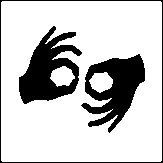 Information in Auslan: You can see a video clip of the Festival information signed in Auslan on the Festival website. www.otherfilmfestival.com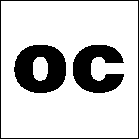 Captioning: All films at the Festival will have a description in writing at the bottom of the screen. This is called open captioning.This tells you what people are saying. It also tells you what sounds are in the film. This is a service for people who are deaf and hard of hearing.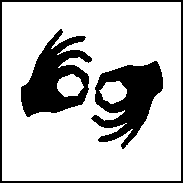 Auslan Interpreters: Auslan Interpreters will be at all events when there is someone speaking. They will be there for speeches, introductions, workshops and talks about the films.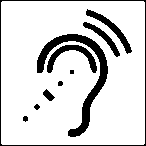 Hearing assistance: There will be an audio loop at the Other Film Festival. This helps people who are hard of hearing to hear the sound. You can use this anywhere in the theatre through a t-switch on a hearing aid. We can also give wireless headsets to people who are hard of hearing.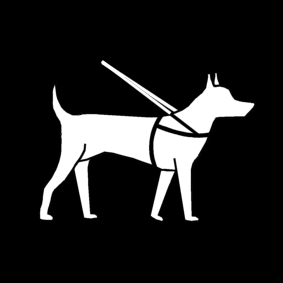 Guide Dogs: You can take your guide dog everywhere at the Festival. You can get a water bowls for your guide dog.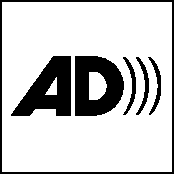 Audio Description: All films will be Audio Described for people who are blind or vision impaired. Audio Description means that people can use a small radio receiver to listen to someone telling them what you can see on the screen. Things are described during quiet parts of the film. We can also read out subtitles in other languages for people who are blind or vision impaired. You will need to book ahead for this service.Small screens at your seat: We have some small LCD screens that you can use at your seat. Please book ahead if you need this service.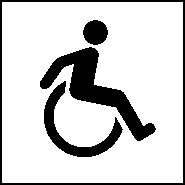 Wheelchair Access: People who use wheelchairs will be able move around all areas of the Other Film Festival. There are toilets that have access for people who use wheelchairs.There are wheelchair spaces in all places where you can see films and events. Please tell us if you need a wheelchair space when you book your ticket.Contact us:If you have any access needs we have not listed here, contact usEmail: info@artsaccess.com.auPhone: (03) 9699 8299Where is the festival?Arts HouseNorth Melbourne Town Hall521 Queensberry StNorth Melbourne, 3051Phone:  (03) 9322 3720Fax:  (03) 9326 8349Email: artshouse@melbourne.vic.gov.au Melways: Map 43, reference E5How you can get to the Other Film Festival:Transport InformationIf you want to go to the festival by tram, train or bus, the festival can tell you how to get there.Contact: Email: info@artsaccess.com.auPhone: (03) 9699 8299Tickets and booking information:Ticket costs:For one session: $12, concession $8Festival Pass: $120, concession $80For a Festival pass you see 18 screenings over 5 daysIf you buy a Festival Pass, it will only cost $4 for each session you go to. The Festival pass does not include Opening Night. You must have an invitation to Opening Night.You will be able to go to the Other Club free with any Festival ticket you buy.Bookings:To be sure you get a ticket, BOOK YOUR TICKET IN ADVANCE.Sometimes sessions sell out of seats.If you need a wheelchair space an Auslan Interpreter  Audio Description Or if you have other access needs.IT IS BEST TO BOOK AHEAD!How to book your ticket:Online: http://www.melbourne.vic.gov.au/ArtsHouse/Program/Pages/TheOtherFilm Festival.aspx  Click ‘book online now’ and follow the links to The Other Film Festival.Phone: (03) 9699 8299Email: info@artsaccess.com.auBox Office: The Box Office at the North Melbourne Town Hall will be open one hour before each session. IT IS BETTER TO BOOK AHEAD IF YOU CAN. Then you don’t have to stand in a queue or miss out on tickets.If you need more help: If you need more help to buy tickets, contact Arts Access Victoria:Email: info@artsaccess.com.auPhone: (03) 9699 8299Maybe you would like to see a film, but you can’t come to that session.If you find a group of 20 people or more, you can book a room and watch the film with your group. If you are interested, contact the festival about this: info@artsaccess.com.au                        (or other suitable image  that isn’t stolen. If you like it, you can purchase fairly cheaply from the website-dreamtime.com)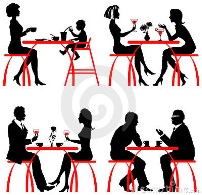 The Other ClubThis is the Other Film Festival Club. At the club you can:Buy foodBuy drinksMeet peopleTalk about the films you have seen.Have fun in a friendly placeThe Other Club is in the basement of Arts House at the North Melbourne Town Hall – the place where the festival is on.The club has disability access. There are a lift and stairs.There will be Auslan Interpreters for people who are deaf or hard of hearing. This means everyone can talk to everyone.It is free to go to the Other Club if you have a ticket for the festival.   (or other image, not stolen like this one)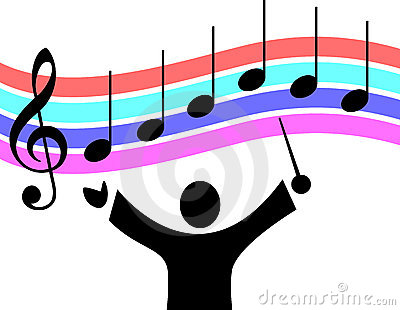 The Thoughtful Song Society It is a group of people who play music and write songs. Rose Ertler is the main musician. On Friday night they will be moving around the festival, talking to the people who are there. You can tell them what you thought about the film you saw.They will put your words into a song. A singer will sing this song with musicians on the stage at the performance at 9.30 pm.This will be on Friday 21 September from 5.30pm. The performance is at 9.30pmIt will be at The Other Club.This will be free. THE FILM PROGRAMSESSION 1OPENING NIGHTWednesday 19th September, 6.30pmYou can only come to this session if you have an invitation.Films: (Insert images as needed)DEAF MUGGER.William Mager. 2010. 2 minutes. Comedy. UKThis is a funny film about a deaf mugger.  He takes a sign interpreter with him when he robs people.AGLAEE.Rudi Rosenberg. 2012. 19 minutes. Drama. FranceBeing a teenager can be hard. Benoit is the name of the teenager in this film. His school mates make him ask a girl with a disability out on a date. The girl says no. They fight. In the end, he learns a lesson about what he has done.APHASIA.Jim Gloster. 2010. 40 minutes. Drama. USACarl is the main person in this film. He is a very successful actor on film, TV and stage. He has a stroke. After the stroke, he cannot read, write or speak. He tries to go back to being an actor. This is very hard for him. He even finds it hard to order an ice-cream.SESSION 2FRESH COLLABORATIONSThursday 20th September, 1.30pmFREE!Films:YOU SEE MEPhil Heuzenroeder. 2011. 9 minutes. Animation. AustraliaYou see me is nine short cartoons. These are by people who have a disability. They are animated by Nick Kallincos. They tell the story of the difficulties these people face every day. They show how they cope with the difficulties.WHO IS HE?
Costa Athanassiou, Alex Litsoudis. 2011. 6 minutes. Documentary. Australia.Alex is a Greek-Australian. He has a mild intellectual disability. He wants to be a star on the stage and in the movies. Alex is loud and pushy. He tries hard to be on stage and in the movies. Why is he like this? His mother says that she has always let him do whatever he likes.BEAUTIFULGenevieve Clay-Smith. 2012. 13 minutes. Drama. AustraliaTwo people with intellectual disabilities have a relationship. This film shows what other people say and do when they are out on a date together. It shows how they cope with other people’s reactions.SESSION 3AUTHENTIC CASTINGThis is a talk by Christine BrunoThursday 20th September, 3.30 pm. 60 minutes.FREE!People with disability make up 20% of the population, but you hardly ever see them acting in movies or on TV.Actors who don’t have a disability often act as people with disability in movies and on TV.Christine Bruno, a disability advocate and disabled actor from the USA will lead this talk.She will talk about how film-makers can employ actors with disability more often. She often talks to people who make decisions in the film industry. This will help producers, directors and funders to make better and more exciting films with the many talented people with disability, who could act in films.Christine Bruno lives in New York. She has worked all over the world as a disability advocate, actor, director, singer and acting coach. She has a university master’s degree in acting and directing.Christine works in New York for the Alliance for Inclusion in the Arts. They work to include people with disability in theatre, film, television and other media.www.inclusioninthearts.org SESSION 4CINEMA FUTURAThis is a panel discussion.Thursday 20th September, 5pm. 60 minutesThe panel will talk about whether equal access to cinemas and film festivals has got better in the last few years.Some people have been fighting to improve cinema access for people with disability.By 2014, 20% of all screenings at the big cinemas will offer closed captions. This will allow people who are deaf and hard of hearing to read what people are saying on the screen and  to read what sounds are on the screen. They will also provide Audio Description so that people with vision impairment can hear what is happening on the screen.This has taken a long time to happen. Maybe it should have happened more quickly.It is twenty years since the disability discrimination law came in. How much has it really done to give people with disability equal access to cinemas and film festivals?This will be a lively discussion by the panel. You will have a chance to say what you think, as well.SESSION 5DEAF IDENTITYThursday 20th September, 7pmFilms:THE LETTERSami Vuoriheimo. 2010. 5 minutes. Music Video. FinlandSignmark is a world famous deaf rapper from Finland. He made this exciting music video for a young New Zealand fan, Emma Agnew. She died soon after she went to his concert.DEAF RELAY: AT YOUR SERVICEDiane Wilkins, Janette Castillo. 2010. 7 minutes. Comedy. USAAnything can happen in a day at work for people who work in a deaf relay service. They can be asked for phone sex or to order a pizza.  Sometimes the translation goes all wrong. This is a funny film about the deaf relay service.THE THIRD BRIGADE OF LIBYAEtienne de Clerck. 2012. 26 minutes. Documentary. FranceA group of deaf fighters joined the fight against the government in Libya in February 2011.The ‘Deaf and Mute Brigade’ fought alongside the rebels. They helped to change their country forever.AUSTIN UNBOUNDEliza Greenwood, Sel Staley. 2011. 44 minutes. Documentary. USAAdult themes.A deaf man is born into a woman’s body. He is proud to be deaf. He will feel better when he is no longer a woman.SESSION 6KING OF THE CASTLEThursday 20th September, 9pmFilms:THE ATTACK OF THE ROBOTS FROM NEBULA-5Chema Garcia Ibarra. 2008. 6 minutes. Sci-Fi. SpainA man believes he knows about the end of the world. He thinks it is coming soon. He thinks he will be the only one who stays alive. His family and friends think he is strange. But he could be right. There might be an alien invasion.PRINCESSArto Halonen. 2010. 98 minutes. A story. Finland.Adult themesAnna has to go from one foster home to another. Then she is taken to a mental asylum.She won’t let the doctors push her around. She tells them they must call her ‘Your Highness’ like a princess.She fights with the Director of the asylum to get respect from him.This film is about the life of Anna Lappalainen. She is the only psychiatric patient to have a memorial built for her.SESSION 7MAKING THE CONNECTIONFriday 21st September, 10.30amFREE!Films:3.15 TO BRUNSWICKGemma Falk. 3 minutes. Romantic comedy. AustraliaThis is a funny short film. It is about a romantic meeting between two people waiting for a train. The train never comes.BEAUTIFULGenevieve Clay-Smith. 2012. 13 minutes. Drama. AustraliaTwo people with intellectual disabilities have a relationship. This film shows what other people say and do when they are out on a date together. It shows how they cope with other people’s reactions.STRONG LOVEBonnie Burt. 2007. 56 minutes. Documentary.This is the love story of world-class weightlifter Jon Shapiro and his sweetheart Holly James. They both have Down Syndrome.They decide to marry. The film is about the three years after they decide to marry.It shows the good and bad things that happen.It shows some surprising ways their family and friends react to their relationship.SESSION 8SEX, LOVE AND INTIMACYFriday 21st September, 1pmA public discussionFREE!This is a discussion about sex, relationships and disability.Some films at this festival look at the issue of sexuality and disability.Some of these films are:The Left Foot CinderellaStrong LoveI Don’t Want to Go Back AloneAglaeeCyndi Darnell will lead the discussion. She is a sex educator and counselor.Speakers will be:Rachel Wotton, a sex worker and advocate for the sexual rights of people with disabilityDavid Craig, a worker in disability advocacy and community development. He is interested in relationships and including people with disability in society.Thomas Banks is a young gay man with Cerebral Palsy.Donna Gabriel has made important, new programs for people with Autism.Kath Duncan is in her 50s. She is a queer amputee. She was born different and she likes it that way.The audience will be welcome to be part of the discussion.SESSION 9WHERE DID THE WORDS GO?Friday 21st September, 3.30pm.Films:APHASIA.Jim Gloster. 2010. 40 minutes. Drama. USACarl is the main person in this film. He is a very successful actor on film, TV and stage. He has a stroke. After the stroke, he cannot read, write or speak. He tries to go back to being an actor. This is very hard for him. He even finds it hard to order an ice-cream.SESSION 10DEAF EXPERIENCEFriday 21st September 6pmFilms:DEAF MUGGERWilliam Mager. 2010. 2 minutes. Comedy. UKThis is a funny film about a deaf mugger.  He takes a sign interpreter with him when he robs people.CHASING COTTON CLOUDSSamuel Dore. 2010. 24 minutes. Drama. UKA deaf boy is sad after his father dies. He escapes into the world of his imagination. In the film we see the boy’s beautiful drawings and cartoons.MY SONGWilliam Mager. 2009. 27 minutes. Drama. UKThis is the story of a young deaf woman who feels like she doesn’t fit into her hearing family. She starts to learn sign language. She wants to be in a silent talent quest. This makes her practice her sign language  a lot. But then she finds it is hard to be accepted by deaf people as well.INGELOREFrank Stiefel. 2009. 40 minutes. Docu-drama. USAAdult themes.Ingelore is the name of a young, deaf German Jewish woman.  When she was a child, she had to live through World War 1. Her parents could not accept her deafness. She is very strong. This helps her to make a happy new life for herself.In this session, the filmmaker, William Mager will be there to talk and to answer questions.SESSION 11SHORT AND SHARPFriday 21st September, 8.30pmFilms:AUTISTIC DISSONANCEEric Bent. 2011. 4 minutes. Animation. CanadaA cartoon by a young man with autism. It is about him growing up with autism.PAINTING WITH 14 PERSONALITIESTuyet Le. 2010. 4 minutes. Documentary. UKArtist Kim Noble has a mental illness. It means that she has 14 personalities. She shows us the art that has been made by her 14 different personalities.10:4 [TEN TO FOUR]Guy Natanel. 2011. 6 minutes Drama. UKThis film explores one man’s blindness through the sounds and colours of everyday life. The film takes place in his London flat. We learn about his memories, his wishes and his feelings about being blind.The film asks this question – if we can see, can we understand what it is like to be blind?THE LEFT FOOT CINDERELLABenjamin Lehrer. 2009. 14 minutes. Comedy. FranceLea is a modern single girl who lives in the city. She loves going out and shopping for shoes.She is going out to a dance. Everything is going wrong. She feels like Cinderella. She is an amputee. She wonders if anyone can love her with her prosthetic leg. I DON’T WANT TO GO BACK ALONEDaniel Ribiero. 2010. 17 minutes. Drama. Brazil.Leonardo is a blind teenager. He is falling in love for the first time.He feels good about the person he loves. But his friends are worried about him.AGLAEE.Rudi Rosenberg. 2012. 19 minutes. Drama. FranceBeing a teenager can be hard. Benoit is the name of the teenager in this film. His school mates make him ask a girl with a disability out on a date. The girl says no. They fight. In the end, he learns a lesson about what he has done.SESSION 12AM I SO DIFFERENT?Saturday 22nd September, 12pmTHE DEMOCRATIC SETBruce Gladwin. Back to Back Theatre. 2012. 10 minutes. Performance. AustraliaThis film shows some short live performances and video stories about people.It is made by Back to Back Theatre. They worked with local community groups to make this film at Arts House.WHO ARE YOU TO ME?Dror Reshef. 2010. 88 minutes. Drama. Israel.Two people meet. One has an intellectual disability. The other has a mental illness. They start to fall in loveWe see that sometimes being close to someone else can be painful.SESSION 13DEAF FUTURESSaturday 22nd September, 2.30pmFilms:THE ENDTed Evans. 2011. 24 minutes. Mockumentary. UKThis is funny film about a made-up future, where there is a cure for deafness. Some deaf people are not happy about this. There are four deaf people. Will they choose the treatment that will cure their deafness?I’M DEAF AND I DIDN’T KNOWIgor Ochronowicz. 2009. 70 minutes. Docu-Drama. France.A girl grows up in a hearing family. She knows that she can’t hear but she doesn’t know she is deaf.The girl’s name is Sandrine. She tells the story of how she grew into a fabulous deaf adult.SESSION 14THE PRICE OF VICTORYSaturday 22nd September, 4.30pmFilms:WARRIOR CHAMPIONSCraig Renaud. 2009. 80 minutes. Documentary. China. USAThis is an emotional story about a group of wounded American soldiers. They struggle to become Olympic champions. The film asks questions about what it means to be disabled.AN OLD SONG FOR THE MOUNTAINHamed Khosravi. 2010. 40 minutes. Documentary. IranAdult themesMany years after the Iran-Iraq war, soldiers still have mental illness.Their friends were killed in the war. When they came home they became mentally ill. Home seemed like a strange place to them.They could not get along with their friends and family and community.SESSION 15ATHENS INFERNOSaturday 22nd September, 7.30pm. 60 minutes.This is a talk by Antonios RellasIn Greece there is a financial crisis. People with disability have had their pensions cut. They have had their services taken away.One man who lived at home in an iron lung died. His electricity was cut off because his family didn’t pay the bill.People with disability have joined in the demonstrations against cuts to spending.Antonios Rellas is a Greek man. He fights to improve the lives of people with disability. He became disabled after a motor bike accident.He will show videos and talk about the troubles in Greece since they started having money problems.He is a film-maker. He has also worked in the theatre.In 2007 he started the Emotion Film Festival in Athens. It is a Greek disability film festival.SESSION 16WILD THINGSSaturday 22nd September, 9.30pmFilms:46/47Nadine Heinz. 2011. 9 minutes. Drama. GermanyDaniel doesn’t feel different. But other people treat him as if he is different.Daniel is sick of it. He wants to be accepted.This is a comedy about how society treats people with a genetic difference.THE PUNK SYNDROMEJ Karkainnen & J P Passia. 2012. 85 minutes. Documentary. Finland. Adult themesThis film is about a punk band. The band members are all men with intellectual disabilities.They become successful all over Finland. Can they handle being rock stars?People think they are funny. But then they start singing songs about their bad experiences as disabled people.Can the audience cope with this? Can the band cope with it?SESSION 17THE SPIRIT OF DIFFERENCEWhat is beauty?This is a talk by Rick Guidotti.Rick Guidotti shows his beautiful photographs of young people with genetic differences.He wants to change the way people think about beauty.People with genetic difference want to be seen as human. They want to be liked as they are.Rick has been taking these photos for 15 years to celebrate difference.Rick used to be a fashion photographer in New York and London.He runs an organization called Positive Exposure. You can see more about him and his work on the Internet at:www.positiveexposure.org You can find out more at: www.otherfilmfestival.com SESSION 18FRESH SHORTSSunday 23rd September, 4pmFilms:THE ATTACK OF THE ROBOTS FROM NEBULA-5Chema Garcia Ibarra. 2008. 6 minutes. Sci-Fi. SpainA man believes he knows about the end of the world. He thinks it is coming soon. He thinks he will be the only one who stays alive. His family and friends think he is strange. But he could be right. There might be an alien invasion.SUNNY BOYJane Gull. 2011. 12 minutes. Drama. UKDanny has a skin problem. He can’t go out in the sun.He just wants to be an ordinary teenager. But he would have to take big risks. VERONIKAMark Michel. 2011. 7 minutes. Documentary. Germany.Veronika is autistic. She has some physical disabilities. She is supposed to have an IQ of zero.Veronika is extraordinary. She can communicate. She studies. She writes stories. In the film we find out about Veronika’s thoughts and feelings.46/47Nadine Heinz. 2011. 9 minutes. Drama. GermanyDaniel doesn’t feel different. But other people treat him as if he is different.Daniel is sick of it. He wants to be accepted.This is a comedy about how society treats people with a genetic difference.JUST BE FRANKElise Bialylew. 2010. 15 minutes. Documentary. AustraliaFrank Senior is a blind African-American jazz singer.He is training his new guide dog. Frank is trying to find his way round New York.He will need trust, courage and humour to get around in New York..THE CONFERENCEAlex Usborne. 2011. 18 minutes. Comedy. UKPradeep is planning a conference for the International Day of Disabled.Everything goes wrong. This is a comedy.SESSION 19WALK A MILE IN MY SHOESSunday 23rd September, 6pmFilms:THE LEFT FOOT CINDERELLABenjamin Lehrer. 2009. 14 minutes. Comedy. FranceLea is a modern single girl who lives in the city. She loves going out and shopping for shoes.She is going out to a dance. Everything is going wrong. She feels like Cinderella. She is an amputee. She wonders if anyone can love her with her prosthetic leg. BODY AND SOULMatthieu Bron. 2010. 54 minutes. Documentary. Mozambique. The film is about three young people with disabilities in Mozambique. Life is hard for them. They find ways to make their lives better.Victoria plans to have a fashion show for women in wheelchairs.Mariana tries to make friends.Vasco starts a business fixing shoes.INDUSTRY FORUMSMeeting Room, First FloorThese sessions are FREE.THE ART OF CAPTIONINGFriday 21st September, 2pm. 60 minutes.In old silent movies, they used writing on the screen to tell people what actors were saying and what sounds were in the film.Now captions help people who are deaf or hard of hearing to know what people are saying in the film. They also tell about other sounds and music in the film.Digital technology has given us new ways of making captions.Animator Adam Elliot and deaf UK film director, William Mager will lead this talk.What is the best way to make and use captions?Red Bee Media is the main maker of captions for films in Australia.They will show us how they put captions on film and video.You will hear about the legal and business reasons why media companies need to put captions on their films and videos.THE ART OF AUDIO DESCRIPTIONFriday 21st September, 4 pm. 60 minutes.When people with low vision or who are blind go to the cinema, they can’t see many things on the screen. It helps to have someone telling them what is happening.Audio description helps blind people and their sighted friends to enjoy going to the movies.The blind person has a small radio. From the radio he hears what is happening in the film-apart from what actors are saying.This session is led by Adam Elliot and blind Australian film director, Tony Sarre.They will talk about the best way to do Audio Description.This must be done carefully. Descriptions must fit between the dialogue in the film. Which things should you put in or leave out?What is the best sort of voice to use?Red Bee Media is expert at Audio Description. They will be there to tell you about it.You will hear about the legal and business reasons why media companies and organisations need to plan for Audio Description.GUESTS FROM KIRIBATIThe festival believes in supporting diversity and inclusion of people with disability all over the world.We are very pleased to welcome guests from Te Toa Matoa. This is the main disability organization in Kiribati.They will be in Melbourne for a month. They will work with arts groups in Melbourne in workshops to learn more about theatre, radio, TV, music and multimedia. The Australian Federation of Disability Organisations is running this program.Te Toa Matoa already uses theatre and music to make people think about disability rights. This will help to improve their skills. They will get to know Australian arts groups.This will help them to improve the lives of people with disability in Kiribati and the Pacific region.The Other Film Festival will run workshops for the group. They will be able to go to all sessions at the festival.They will see films from all over the world. They will see other actors, directors and musicians with disability. They will see how they work through film to make life better for people with disability.The program is supported by the Australian Government with funding from the Australian Leaderships Awards Fellowship.The Other Film Festival is proud to support the Using Arts for Advocacy Program.Please make our guests from Kiribati most welcome!Supported also by: The Australian Federation of Disability Organisations (AFDO)AndTe Toa Matoa, Kiribati.	ACKNOWLEDGEMENTSFESTIVAL TEAMFestival Director: Rick Randall.General Manager: Simone Flanagan.Associate Directors: Sofya Gollan, Gregory Mackay, Eva Sifis, Sophie Sherriff.Deaf Program Coordinator: Ross Onley-ZerkelEvent and Production Manager: Ilana RussellTechnical Manager: Andrew TaylorPublicist: Cathy Gallagher C-G PublicityCommunications and Social Media Coordinator: Simone FlanaganVolunteer Coordinator: Iain FinlaysonAuslan Coordinator: Lynn GordonManager Access Program: Wendy O’NeillGrants Manager: Chris BrophyFinance Manager: Cara HughesExecutive Director: Veronica Pardo Arts House: Angharad Wynne-Jones, Jackie Johnston, Adrian Aderhold, Emma BeinkeArt Direction and Graphic Design: Caramel CreativeCaptioning & Audio Description services: Red Bee MediaSelection Panel:Sue Armstrong, Jess Evans, Bec Feldman, Kate Hood, Anthony Riddell, Adam McBride, Phineas Meares, Akash Temple, Sophie Sheriff.Deaf Selection Panel:Avni Doughty, Jo Dunbar, Alice Ewing, Trudy Fraser, Sofya Gollan, Steffi Linder, Michael Uniacke.Special thanks to:Nicola Baker at Melbourne Mobility Centre, Rusty Benson, Megan Bouchier, David Berman, James Blyth, Des Fleming, Lynn Gordon, Gregor Kern, Justin Kane, Craig Lambie, Aaron Lee, Brandt Lee, Candy Mitchell, Avril McQueen, Natalene Muscat, Dean O’Callaghan, Michael Parremore, Jenny Plumstead. Leila Romiti, Michael Sergi, Rowan Wilson, Stella Young.Thank-you to all of our fabulous Auslan Interpreters, Volunteers and all filmmakers who submitted films to The Other Film Festival.THANK YOU TO ARTS ACCESS VICTORIA STAFF AND BOARDCover Photograph: Melissa Stockwell from WARRIOR CHAMPIONSProducer/Director: Brent and Craig Renaud. Photo Credit: Brent Stirton